UNIUNEA NAŢIONALĂ A BAROURILOR DIN ROMÂNIA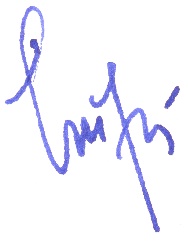 CONSILIUL UNIUNIIHOTĂRÂREA nr. 3109 noiembrie 2019privind programul de activități al organelor colective de conducere a profesiei de avocat organizate la nivel național în anul 2020În conformitate cu dispozițiile art. 61 alin. (2) și 64 alin. (4) din Legea nr. 51/1995 pentru organizarea și exercitarea profesiei de avocat, republicată, cu modificările și completările ulterioare, art. 81 alin.(1), 84 alin. (3), 86 alin. (1) din Statutul profesiei de avocat, aprobat prin hotărârea Consiliului UNBR nr. 64/2011, cu modificările și completările ulterioare, precum și ale art. 14 alin. (1), 26 și 33 din Regulamentul de organizare și funcționare a Uniunii Naționale a Barourilor din România (UNBR) și de desfășurare a ședințelor Consiliului UNBR, aprobat prin Hotărârea Consiliului UNBR nr. 05/2011,Ținând cont de propunerile și dezbaterile făcute în cadrul ședinței  Consiliului UNBR privind calendarul activităților organelor centrale ale profesiei de avocat pentru 2020,Luând act de propunerea Comisiei Permanente a UNBR făcută în ședința din 08 noiembrie 2019 privind calendarul desfășurării ședințelor Comisiei Permanente a UNBR, ale Consiliului UNBR și a Congresului avocaților, ale examenului de primire în profesia de avocat, ale activităților din cadrul Institutului Național pentru Pregătirea și Perfecționarea Avocaților (INPPA) în vederea dobândirii titlului profesional de avocat definitiv;Consiliul UNBR adoptă prezentaHOTĂRÂRE:	Art. 1. – Se aprobă calendarul activităților ce urmează a fi desfășurate în anul 2020 de către organele de conducere colectivă ale profesiei de avocat la nivel național: 	Art. 2 – Prezenta Hotărâre se publică pe pagina web a UNBR (www.unbr.ro) și se comunică tuturor barourilor și membrilor Consiliului UNBR, INPPA și Casei de Asigurări a Avocaților.CONSILIUL   UNBRData:Activitatea:Sâmbătă, 25  ianuarie 2020 Ședința Comisiei Permanente a UNBRVineri, 13 martie 2020Ședința Comisiei Permanente a UNBRSâmbătă, 14 martie 2020Ședința Consiliului UNBR Vineri, 15 mai 2020 și sâmbătă, 16 mai 2020Ședința Comisiei Permanente a UNBRMiercuri 17 iunie 2020 Ședința Comisiei Permanente a UNBRJoi 18 iunie 2020 Ședința Consiliului UNBRVineri 19 iunie 2020 și sâmbătă 20 iunie 2020Congresul Avocaților Vineri 11 septembrie 2020Ședința Comisiei Permanente a UNBR  Sâmbătă 12 septembrie 2020Ședința Consiliului UNBRDuminică, 20 septembrie 2020Examen de primire în profesieVineri, 23 octombrie 2020 și sâmbătă, 24 octombrie 2020Ședința Comisiei Permanente a UNBRLuni, 9 noiembrie 2020Examenul de absolvire al INPPAVineri, 11 decembrie 2020Ședința Comisiei Permanente a UNBRSâmbătă, 12 decembrie 2020Ședința Consiliului UNBR